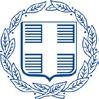 ΥΠΕΥΘΥΝΗ ΔΗΛΩΣΗ(άρθρο 8 Ν.1599/1986)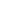 Με ατομική μου ευθύνη και γνωρίζοντας τις κυρώσεις(3), που προβλέπονται από τις διατάξεις της παρ. 6, του άρθρου 22, του Ν. 1599/1986, δηλώνω ότι:Επιτρέπω στ____ γιο/κόρη μου _____________________________________________ που φοιτά στο τμήμα _________ να συμμετάσχει στην εξαήμερη εκπαιδευτική εκδρομή που διοργανώνει το 18ο Γυμνάσιο Πατρών και Τάξεις Γυμνασίου και Λυκείου Κωφών και Βαρηκόων στην Ιταλία από Παρασκευή 05-04-2024 έως Τετάρτη 10-04-2024.Αποδέχομαι το πλαίσιο υλοποίησης της εκδρομής στο σύνολό του, γνωρίζω το πρόγραμμα και το κόστος της εκδρομής και ότι μετά την υπογραφή της σύμβασης με το ταξιδιωτικό πρακτορείο, θα ενημερωθώ για την πολιτική ακυρωτικών και θα εξοφλήσω ολόκληρο το ποσό το αργότερο μέχρι τη λήξη των προκαθορισμένων ημερομηνιών. Για το σκοπό αυτό καταβάλλω την προκαταβολή των 100€ μέχρι 15-12-2023Δηλώνω ότι το παιδί μου δεν πάσχει από καμία μακροχρόνια ασθένεια, η οποία χρειάζεται φαρμακευτική αγωγή (πχ. άσθμα, αλλεργία, καρδιά, κλπ.). Σε διαφορετική περίπτωση θα ενημερώσω τους/τις συνοδούς καθηγητές/καθηγήτριες γιατη φαρμακευτική αγωγή που ακολουθεί (με συνημμένο σημείωμα υπογεγραμμένο από τον θεράποντα ιατρό)τις πρώτες ενέργειες σε περίπτωση ανάγκης τα στοιχεία και το τηλέφωνο του θεράποντος ιατρού (§Β, του άρθρου 6, της Υ.Α. 10645/ΓΔ4/22-01-2018, ΦΕΚ 120/Β/13-01-2018 Κ.Υ.Α. 20883/ΓΔ4/2020-ΦΕΚ 456/Β/13-2-2020). Είμαι υπεύθυν____ εξ’ ολοκλήρου για κάθε φθορά που τυχόν προκαλέσει στο ξενοδοχείο ή σε άλλους χώρους που θα επισκεφθεί ο/η γιός/κόρη μου, καθώς και σε οποιοδήποτε μεταφορικό μέσο χρησιμοποιηθεί.Έλαβα γνώση και συμφωνώ με την ακόλουθη παράγραφο: σε μια εκδρομή δεν επιτρέπεται η απομάκρυνση των μαθητών άνευ συνοδείας ή άδειας των συνοδών εκπαιδευτικών. Παρόλα αυτά, οι μαθητές μένουν μόνοι τους στα δωμάτια του ξενοδοχείου ή στις καμπίνες του πλοίου, εκεί μπορούν να ελεγχθούν μόνο στο μέτρο του δυνατού και φυσικά δεν μπορεί να γίνει έλεγχος των αποσκευών τους. Ο αρχηγός και οι συνοδοί εκπαιδευτικοί δε μπορεί να φέρουν ευθύνη για τυχόν αλκοολούχα ποτά ή τυχόν άλλες ουσίες που καταναλώνονται στους χώρους αυτούς, ούτε για τις συνέπειες που έχει η κατανάλωση αυτή και οι γονείς-κηδεμόνες πρέπει όπως και οι συνοδοί εκπαιδευτικοί να τονίσουν στους μαθητές την αναγκαιότητα αποτροπής τέτοιων περιστατικών.Ημερομηνία:	/	/ 20 _           Ο/Η Δηλών/Δηλούσα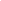 Αναγράφεται από τον ενδιαφερόμενο πολίτη ή Αρχή ή η Υπηρεσία του δημόσιου τομέα, που απευθύνεται η αίτηση.Αναγράφεται ολογράφως.«Όποιος εν γνώσει του δηλώνει ψευδή γεγονότα ή αρνείται ή αποκρύπτει τα αληθινά με έγγραφη υπεύθυνη δήλωση του άρθρου 8 τιμωρείται με φυλάκιση τουλάχιστον τριών μηνών. Εάν ο υπαίτιος αυτών των πράξεων σκόπευε να προσπορίσει στον εαυτόν του ή σε άλλον περιουσιακό όφελος βλάπτοντας τρίτον ή σκόπευε να βλάψει άλλον, τιμωρείται με κάθειρξη μέχρι 10 ετών.Σε περίπτωση ανεπάρκειας χώρου η δήλωση συνεχίζεται στην πίσω όψη της και υπογράφεται από τον δηλούντα ή την δηλούσαΠΡΟΣ(1):18ο Γυμνάσιο Πατρών και τάξεις Γυμνασίου και Λυκείου Κωφών και Βαρηκόων18ο Γυμνάσιο Πατρών και τάξεις Γυμνασίου και Λυκείου Κωφών και Βαρηκόων18ο Γυμνάσιο Πατρών και τάξεις Γυμνασίου και Λυκείου Κωφών και Βαρηκόων18ο Γυμνάσιο Πατρών και τάξεις Γυμνασίου και Λυκείου Κωφών και Βαρηκόων18ο Γυμνάσιο Πατρών και τάξεις Γυμνασίου και Λυκείου Κωφών και Βαρηκόων18ο Γυμνάσιο Πατρών και τάξεις Γυμνασίου και Λυκείου Κωφών και Βαρηκόων18ο Γυμνάσιο Πατρών και τάξεις Γυμνασίου και Λυκείου Κωφών και Βαρηκόων18ο Γυμνάσιο Πατρών και τάξεις Γυμνασίου και Λυκείου Κωφών και Βαρηκόων18ο Γυμνάσιο Πατρών και τάξεις Γυμνασίου και Λυκείου Κωφών και Βαρηκόων18ο Γυμνάσιο Πατρών και τάξεις Γυμνασίου και Λυκείου Κωφών και Βαρηκόων18ο Γυμνάσιο Πατρών και τάξεις Γυμνασίου και Λυκείου Κωφών και Βαρηκόων18ο Γυμνάσιο Πατρών και τάξεις Γυμνασίου και Λυκείου Κωφών και Βαρηκόων18ο Γυμνάσιο Πατρών και τάξεις Γυμνασίου και Λυκείου Κωφών και Βαρηκόων18ο Γυμνάσιο Πατρών και τάξεις Γυμνασίου και Λυκείου Κωφών και Βαρηκόων18ο Γυμνάσιο Πατρών και τάξεις Γυμνασίου και Λυκείου Κωφών και Βαρηκόων18ο Γυμνάσιο Πατρών και τάξεις Γυμνασίου και Λυκείου Κωφών και Βαρηκόων18ο Γυμνάσιο Πατρών και τάξεις Γυμνασίου και Λυκείου Κωφών και Βαρηκόων18ο Γυμνάσιο Πατρών και τάξεις Γυμνασίου και Λυκείου Κωφών και Βαρηκόων18ο Γυμνάσιο Πατρών και τάξεις Γυμνασίου και Λυκείου Κωφών και Βαρηκόων18ο Γυμνάσιο Πατρών και τάξεις Γυμνασίου και Λυκείου Κωφών και Βαρηκόων18ο Γυμνάσιο Πατρών και τάξεις Γυμνασίου και Λυκείου Κωφών και Βαρηκόων18ο Γυμνάσιο Πατρών και τάξεις Γυμνασίου και Λυκείου Κωφών και Βαρηκόων18ο Γυμνάσιο Πατρών και τάξεις Γυμνασίου και Λυκείου Κωφών και Βαρηκόων18ο Γυμνάσιο Πατρών και τάξεις Γυμνασίου και Λυκείου Κωφών και Βαρηκόων18ο Γυμνάσιο Πατρών και τάξεις Γυμνασίου και Λυκείου Κωφών και Βαρηκόων18ο Γυμνάσιο Πατρών και τάξεις Γυμνασίου και Λυκείου Κωφών και Βαρηκόων18ο Γυμνάσιο Πατρών και τάξεις Γυμνασίου και Λυκείου Κωφών και Βαρηκόων18ο Γυμνάσιο Πατρών και τάξεις Γυμνασίου και Λυκείου Κωφών και Βαρηκόων18ο Γυμνάσιο Πατρών και τάξεις Γυμνασίου και Λυκείου Κωφών και Βαρηκόων18ο Γυμνάσιο Πατρών και τάξεις Γυμνασίου και Λυκείου Κωφών και Βαρηκόων18ο Γυμνάσιο Πατρών και τάξεις Γυμνασίου και Λυκείου Κωφών και Βαρηκόων18ο Γυμνάσιο Πατρών και τάξεις Γυμνασίου και Λυκείου Κωφών και Βαρηκόων18ο Γυμνάσιο Πατρών και τάξεις Γυμνασίου και Λυκείου Κωφών και Βαρηκόων18ο Γυμνάσιο Πατρών και τάξεις Γυμνασίου και Λυκείου Κωφών και Βαρηκόων18ο Γυμνάσιο Πατρών και τάξεις Γυμνασίου και Λυκείου Κωφών και Βαρηκόων18ο Γυμνάσιο Πατρών και τάξεις Γυμνασίου και Λυκείου Κωφών και ΒαρηκόωνΟ – Η Όνομα:Επώνυμο:Επώνυμο:Επώνυμο:Όνομα και Επώνυμο Πατέρα:Όνομα και Επώνυμο Πατέρα:Όνομα και Επώνυμο Πατέρα:Όνομα και Επώνυμο Πατέρα:Όνομα και Επώνυμο Μητέρας:Όνομα και Επώνυμο Μητέρας:Όνομα και Επώνυμο Μητέρας:Όνομα και Επώνυμο Μητέρας:Ημερομηνία γέννησης(2):Ημερομηνία γέννησης(2):Ημερομηνία γέννησης(2):Ημερομηνία γέννησης(2):Τόπος Γέννησης:Τόπος Γέννησης:Τόπος Γέννησης:Τόπος Γέννησης:Αριθμός Δελτίου Ταυτότητας:Αριθμός Δελτίου Ταυτότητας:Αριθμός Δελτίου Ταυτότητας:Αριθμός Δελτίου Ταυτότητας:Σταθερό τηλέφωνοΤόπος Κατοικίας:Τόπος Κατοικίας:Οδός:Οδός:Οδός:Αριθ:Αριθ:Αριθ:ΤΚ:ΤΚ:Αρ. Τηλεομοιοτύπου (Fax):Αρ. Τηλεομοιοτύπου (Fax):Αρ. Τηλεομοιοτύπου (Fax):Δ/νση Ηλ.Ταχυδρομείου (Ε-mail):Δ/νση Ηλ.Ταχυδρομείου (Ε-mail):Αρ. Τηλεομοιοτύπου (Fax):Αρ. Τηλεομοιοτύπου (Fax):Αρ. Τηλεομοιοτύπου (Fax):Δ/νση Ηλ.Ταχυδρομείου (Ε-mail):Δ/νση Ηλ.Ταχυδρομείου (Ε-mail):Αρ. Τηλεομοιοτύπου (Fax):Αρ. Τηλεομοιοτύπου (Fax):Αρ. Τηλεομοιοτύπου (Fax):Δ/νση Ηλ.Ταχυδρομείου (Ε-mail):Δ/νση Ηλ.Ταχυδρομείου (Ε-mail):